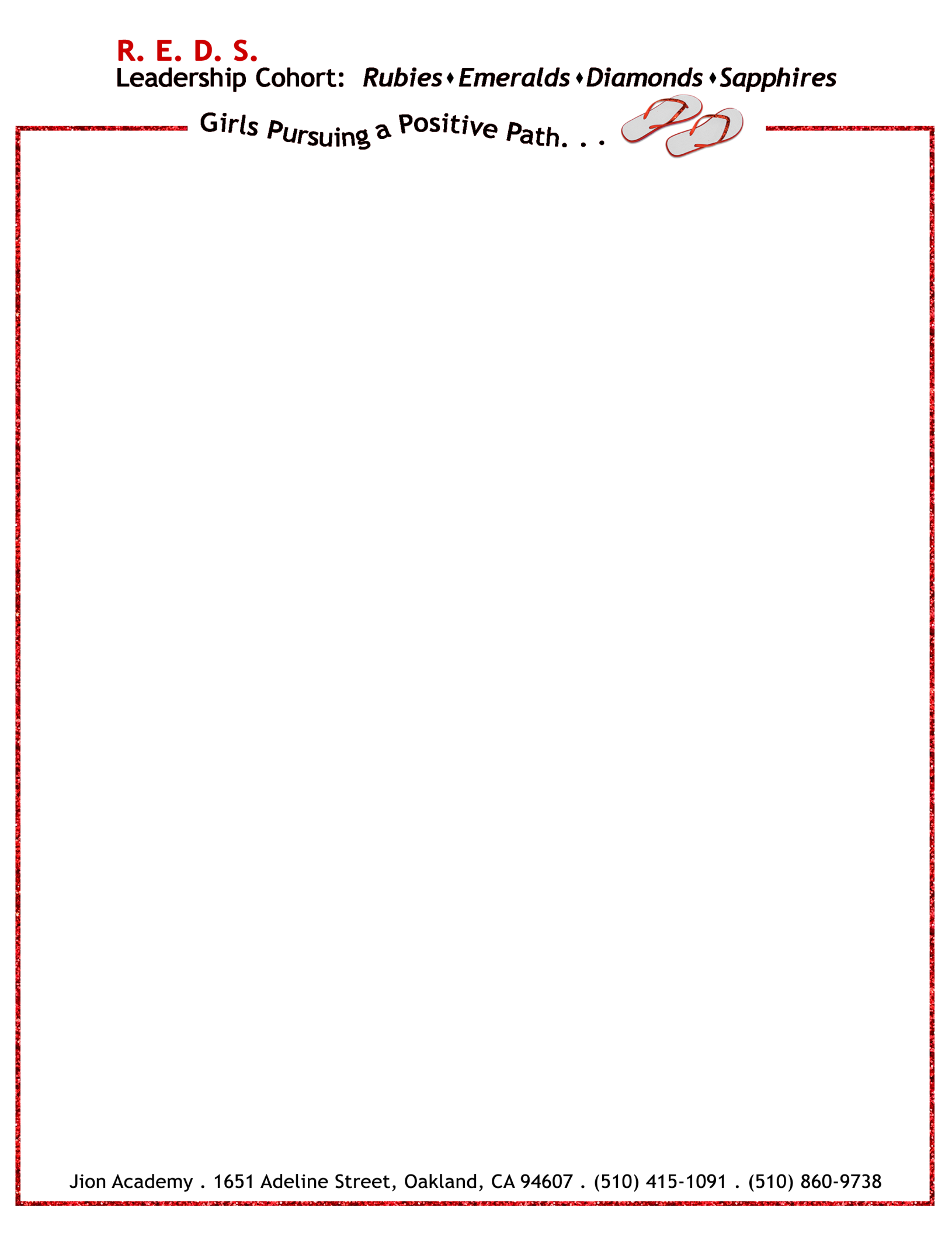 2020 Annual Registration Form 2020 Annual Registration Form 2020 Annual Registration Form Student application (to be completed by the applicant)Student application (to be completed by the applicant)Student application (to be completed by the applicant)Name:Name:Name:Date of Birth:Age:Phone:Current address:Current address:Current address:City:City:ZIP Code:Student’s Email Address: Student’s Email Address: Student’s Email Address: Parent/Guardian Name:Parent/Guardian Name:Parent/Guardian Name:Parent/Guardian Contact Number:Parent/Guardian Contact Number:Parent/Guardian Contact Number:Parent/Guardian Email Address: Parent/Guardian Email Address: Parent/Guardian Email Address: School InformationSchool InformationSchool InformationCurrent School:Current School:Grade: Address:Address:Phone:City:State:ZIP Code:Signature of Applicant:Signature of Applicant:Date:Signature of Parent/Guardian Signature: Signature of Parent/Guardian Signature: Date:Annual Program FeeYearly cost for the R.E.D.S. program is $500.00 per student*Program fees include: program materials, snack, lunch, participation in all planned activities and field trips. Yearly registration includes Summer Cohort program fee.Yearly fee may be paid as follows:Quarterly $125.00 per quarter (every three months until $500 is paid)If other options are needed or financial assistance is requested for program fee, please contactJacqueline Hunt-Willis, R.E.D.S. Director by calling 510 415-1091 or email jhuntwillis@gmail.com*A sliding scale is available for financial need and/or multiple family members participating in R.E.D.S.*Fee is prorated based on the month actual registration occurs.All checks or money orders should be made payable to Jion Academy and in the memo section indicate R.E.D.S.Parents are encouraged to provide or purchase workout clothing and tennis shoes for physical fitness activities. For additional information contact Jacqueline Hunt-Willis, R.E.D.S. Director, by calling 510 415-1091Give completed application to Jacqueline Hunt-Willis, R.E.D.S. Director ORMail to: Jion Academy P.O. Box 99044 Emeryville, CA 94662020 Summer Registration Form 2020 Summer Registration Form 2020 Summer Registration Form Student application (to be completed by the applicant)Student application (to be completed by the applicant)Student application (to be completed by the applicant)Name:Name:Name:Date of Birth:Age:Phone:Current address:Current address:Current address:City:City:ZIP Code:Student’s Email Address: Student’s Email Address: Student’s Email Address: Parent/Guardian Name:Parent/Guardian Name:Parent/Guardian Name:Parent/Guardian Contact Number:Parent/Guardian Contact Number:Parent/Guardian Contact Number:Parent/Guardian Email Address: Parent/Guardian Email Address: Parent/Guardian Email Address: School InformationSchool InformationSchool InformationCurrent School:Current School:Grade: Address:Address:Phone:City:State:ZIP Code:Signature of Applicant:Signature of Applicant:Date:Signature of Parent/Guardian Signature: Signature of Parent/Guardian Signature: Date:Summer Cohort Program FeeSummer cost for the R.E.D.S. program is$160.00 per student*Program fees include: program materials, snack, lunch, participation in all planned activities and field trips. If other options are needed or financial assistance is requested for program fee, please contactJacqueline Hunt-Willis, R.E.D.S. Director by calling 510 415-1091 or email jhuntwillis@gmail.com*A sliding scale is available for financial need and/or multiple family members participating in R.E.D.S.*Fee is prorated based on the month actual registration occurs.All checks or money orders should be made payable to Jion Academy and in the memo section indicate R.E.D.S.Parents are encouraged to provide or purchase workout clothing and tennis shoes for physical fitness activities. For additional information contact Jacqueline Hunt-Willis, R.E.D.S. Director, by calling 510 415-1091Give completed application to Jacqueline Hunt-Willis, R.E.D.S. Director ORMail to: Jion Academy P.O. Box 99044 Emeryville, CA 9466